03 January 2020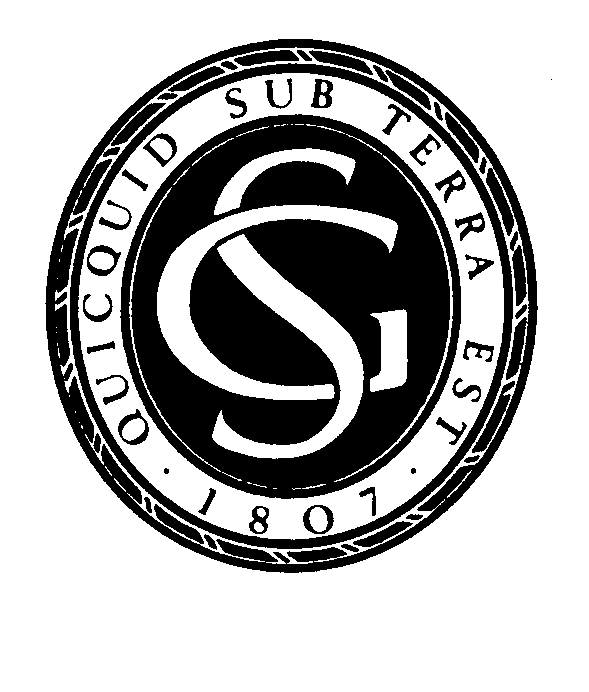 The Central Scotland Regional Group ofThe Geological Society of LondonELECTION OF NEW COMMITEE 2021Fellows are invited to inform the Secretary of the Central Scotland Regional Group (CSRG) of the names of the Fellows whom they wish to nominate for the committee. Each nomination must be supported by a PROPOSER AND ONE OTHER FELLOW (both of whom must sign the nomination form) and accompanied by a brief statement by the nominee covering the following areas:	Why you want to serve on Council, what you believe you can contribute and what you hope to achieve	Current job (and if relevant previous jobs, e.g. if you have moved from academia to industry)	Area(s) of specialism	Number of years Fellowship of the Society	Degrees or other education	Professional Qualifications and whether Chartered Geologist, Chartered Scientist or having another professional designation or honoursNo Fellow may propose more than one Fellow as a member of committee and no Fellow may second more than three Fellows as members of committee.  The closing date for the receipt of nominations is midnight on 18 February 2021 and nominations will NOT be valid unless they are fully completed and signed as above and accompanied by the statement by the nominee.Prospective candidates should recognise that the committee normally meets four times a year in the evening (typically every three months), and that members of the committee are expected to take an active role in the committee, by arranging at least one event during the year, typically an evening presentation.All names validly proposed will be included in a list for confirmation at the Annual General Meeting following the evening talk 25 February 2021, unless any nominees subsequently withdraw.  If more than two candidates stand for any position on the committee then a vote will be held at the AGM.	NOMINATION FORM OVERLEAFThe Central Scotland Regional GroupThe Geological Society of LondonNOMINATION FOR ELECTION TO THE COMMITTEE 
2021NOMINEE 		__________________________________________________			Title		First Names   		Last Name	Fellowship No.PROPOSED BY_____________________________________________________Please add name in BLOCK CAPITALS & Fellowship No. after signatureSUPPORTED BY_______________________________________________________________Please add name in BLOCK CAPITALS & Fellowship No. after signaturePOSITION STANDING FOR (Chairman/Secretary/Treasurer/Ordinary Committee member)* *Please delete as necessarySUPPORTING STATEMENT (no more than 200 words, continue on separate page if required)SIGNATURE OF NOMINEE CONSENTING TO HIS/HER NOMINATIONI agree to be nominated as a member of the Central Scotland Regional Group CommitteePlease add name in BLOCK CAPITALS after signaturePlease return a scanned copy of the form to:- Sara Mehrabi Email: srme@cowi.com